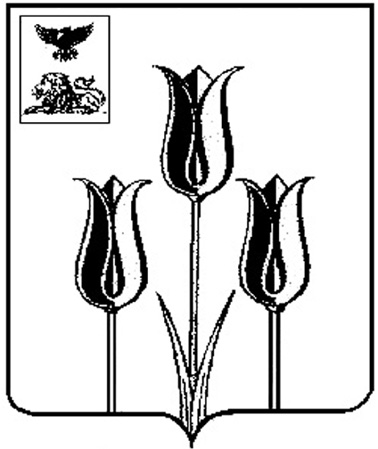 РОССИЙСКАЯ ФЕДЕРАЦИЯР А С П О Р Я Ж Е Н И ЕАДМИНИСТРАЦИИМУНИЦИПАЛЬНОГО РАЙОНА «ВОЛОКОНОВСКИЙ РАЙОН»БЕЛГОРОДСКОЙ ОБЛАСТИ16 ноября 2016 г.                                                                                                                                   № 1001О внесении изменений в распоряжение главы администрации Волоконовского района от 07 августа 2013 года № 815 В связи с произошедшими организационно-штатными мероприятиями: внести следующие изменения в распоряжение главы администрации Волоконовского района от 07 августа 2013 года № 815                                 «О межведомственной комиссии по вопросам проектной деятельности в органах местного самоуправления Волоконовского района и о порядке распределения ассигнований направляемых на материальное стимулирование участников проектной деятельности»:- вывести из состава межведомственной комиссии по вопросам проектной деятельности в органах местного самоуправления Волоконовского района (далее – состав комиссии), утвержденного в   пункте 2 названного распоряжения Тетерятник С.А.;- ввести в состав комиссии Алтунину Марину Александровну – начальника отдела прогнозирования и развития муниципальной экономики администрации района;- должность Решетняк Оксаны Валерьевны читать «начальник отдела муниципальных закупок и развития предпринимательства администрации района»;- должность Чуприной Валентины Николаевны читать «начальник отдела управления проектами администрации района».Глава администрации района                                                     С. Бикетов